DOCUMENTO BASE DEL PLAN DE VIDA DE LA COMUNA 1 DEL MUNICIPIO DE PASTO-NARIÑO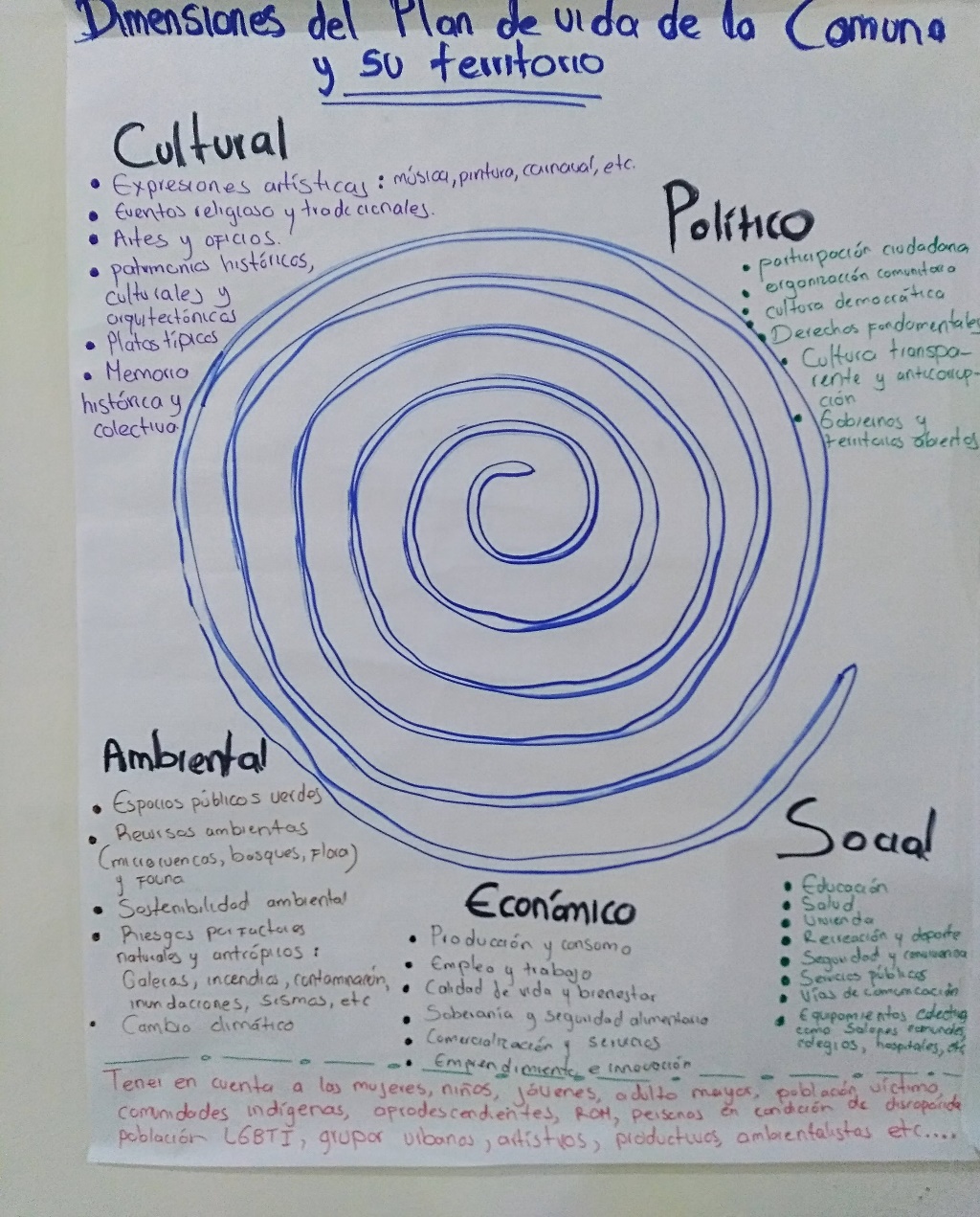                                    Foto: Danyeli PortiloSan Juan de Pasto- Nariño2019DOCUMENTO BASE DEL PLAN DE VIDA DE LA COMUNA 1 DEL MUNICIPIO DE PASTO-NARIÑOCOMUNA 1Líderes y lideresas comunitarios y comunidad en generalAlcaldía Municipal de Pasto 2016-2019Secretaria de Desarrollo ComunitarioProyecto de Desarrollo Territorial del departamento de Nariño en Condiciones de Paz PDT-NariñoAGRADECIMIENTOS A:Universidad MarianaUniversidad de NariñoSan Juan de Pasto- Nariño                                                                                                                                   2019Lista de Tablas                                                                                                                 Pág.Tabla 1. Características generales de la dimensión política de la Comuna 1 en Pasto.	15Tabla 2. Características generales de la dimensión social de la Comuna 1 en Pasto.	17Tabla 3. Características generales de la dimensión económica de la Comuna 1 en Pasto.	19Tabla 4. Características generales de la dimensión cultural de la Comuna 1 en Pasto	19Tabla 5. Características generales de la dimensión ambiental de la Comuna 1 en Pasto	20Lista de Figuras                                                                                                                                                Pág.Figura 1. Mapa parlante sobre el presente de la Comuna 1, en el marco del Convenio Interinstitucional Universidad Mariana y Alcaldía Municipal de Pasto, 2017	11Figura 2. Mingas de pensñamiento en el Colegio Liceo Central de Nariño, en el marco del Convenio Interinstitucional Universidad Mariana y Alcaldía Municipal de Pasto, 2017	12Figura 4. Mapa de la Comuna 1 del municipio de Pasto	14PRESENTACIÓN“Las mingas colectivas de pensamiento, las reflexiones sobre nuestra vida cotidiana                                                                            y el juego y la risa entre la comunidad, nos han llevado a imaginar un mejor mundo,                                                                                                                                                                                                      donde todos participamos y trabajamos colectivamente para tejer y disfrutar de la paz,                                                             la convivencia, un territorio seguro, sostenible y con identidad propia”                                                                                                                                                                                                                                                                                                                                                                                                                                                                                                                                                                                                 Estimada comunidad, en el municipio de Pasto se vienen adelantando procesos de participación democrática importantes como Los Planes de Vida Comunitarios. Estos instrumentos autónomos de planificación y gestión territorial, fueron elaborados en 11 comunas y 13 corregimientos en el año 2006, mediante varios ejercicios de participación ciudadana y comunitaria, a partir de una alianza estratégica entre las organizaciones comunitarias y sociales, la Administración Municipal, la ONG Suyusama y Fundación Social.Este trabajo colectivo permitió trazar las visones compartidas a 20 años en la dimensión política, social, económica, cultural y ambiental en cada territorio. Sin embargo, varios sueños, programas y proyectos priorizados en su momento, no se han logrado desarrollar debido a la falta de apoyo institucional y el empoderamiento comunitario. Pero también es necesario resaltar que algunos sectores han realizado varios esfuerzos para actualizar y desarrollar sus propios Planes de Vida.Es así como desde el año 2017, empieza un nuevo proceso de Resignificación de los Planes de Vida Comunitarios en el municipio de Pasto, en manos de la Alcaldía Municipal en alianza con la Universidad Mariana y la Universidad Nariño. Esto con el propósito de fortalecer la cultura participativa, comunitaria e incluyente desde un enfoque diferencial, contemplado también en el Plan de Desarrollo Municipal 2016-2019, “Pasto Educado Constructor de Paz”, particularmente en el Pacto por un Gobierno Abierto y Participativo, y su ruta especializada para el fortalecimiento social comunitario.La retroalimentación de este proceso en el año 2019 es coordinada por la Secretaría de Desarrollo Comunitario de la Alcaldía Municipal, apoyada por la Universidad Nariño y el Proyecto de Desarrollo Territorial del Departamento de Nariño en Condiciones de Paz (PDT-Nariño), el cual es financiado por la Agencia Española de la Cooperación Internacional para el Desarrollo (AECID) y la Unión Europea. Así, se han llevado a cabo diálogos de saberes con las 12 comunas de la zona urbana y los 17 corregimientos en la zona rural de Pasto, para la validación de insumos de planes de vida y construcción de lineamientos de política pública de participación ciudadana e incidencia en planes de desarrollo y otros escenarios de participación.Esta vez, los ejercicios de participación ciudadana y democrática se orientan hacia un objetivo común y multidimensional: trazar una hoja de ruta autónoma que permita llevar a la práctica los escenarios soñados para vivir en paz y vivir bonito en el territorio, y en general, para un buen vivir de las comunidades.Se espera que estos documentos base orienten la toma de decisiones y acciones eficientes, equitativas y sostenibles a nuestras comunidades. Además de contribuir al desarrollo, fortalecimiento y sostenibilidad de las iniciativas comunitarias en función de sus sueños colectivos. Lo anterior sin perder de vista que las mismas organizaciones sociales de base, deben asumir el liderazgo y compromiso para lograr el territorio soñado. Así mismo, es necesario tener en cuenta que estos insumos deben ser articulados con el propio Plan de Vida y otros instrumentos de planeación, tales como el Plan de Desarrollo Municipal y/o políticas públicas.De ahí que, la recuperación de nuestra memoria colectiva, la apropiación social del conocimiento, la cohesión social, el diálogo de saberes y compartir de sabores, el empoderamiento comunitario y la recuperación de la confianza en nuestra ciudadanía y las instituciones, son fundamentales para la sostenibilidad de este proceso de Resignificación de los Planes de Vida Comunitarios en el municipio de Pasto, en el corto, mediano y largo plazo. En las siguientes líneas se presenta las reflexiones desde la Comuna 1 sobre las siguientes preguntas: ¿Qué es un Plan de Vida?, ¿Cómo hemos tejido nuestro Plan de Vida?, ¿Quiénes somos?, ¿Cómo estamos?, y ¿Hacia dónde vamos?. Por tanto, los invitamos a leernos, conocernos y entendernos como comunidad, a continuar conversando larga y tendidamente y participando en esta minga de pensamiento para la paz, la vida y el buen vivir. San Juan de Pasto, noviembre de 2019¿QUÉ ES UN PLAN DE VIDA?Es un instrumento de planeación y gestión propio, autónomo y colectivo que se construye a través del diálogo de saberes y un proceso participativo en las comunas y corregimientos del municipio de Pasto. En este se identifica la situación actual, las problemáticas y necesidades de nuestras comunidades, así mismo, las posibles alternativas de solución y aprovechamiento de oportunidades. En consecuencia, plasma nuestras visiones, sueños y acciones compartidas en el largo plazo en cada una de las dimensiones del territorio: política, social, económica, cultural y ambiental. ¿Quiénes participan?Nuestros niños y niñas, jóvenes, adultos mayores, mujeres, hombres, madres comunitarias, comunidades y organizaciones indígenas, campesinas, productivas, afrodescendientes y LGTBI, dirigentes comunales, Juntas de Acción Comunal, Juntas Administradoras Locales, Juntas de acueducto y alcantarillado, comités culturales, deportivos, ecológicos y salud, la academia y la comunidad en general. ¿Para qué sirve un Plan de Vida?Como carta de navegación de cogestión territorial en las comunas y corregimientos.Articular intervenciones comunitarias e institucionales que solucionen problemáticas y necesidades y promuevan las potencialidades, mediante el presupuesto participativo, los programas y proyectos de los planes de desarrollo municipal y departamental, entre otras políticas públicas.Orientar el logro de los sueños de la comunidad para vivir en paz y su buen vivir.¿Cómo se construye un Plan de Vida? Participativa y democráticamente desde la comunidad de las comunas y corregimientos, a través de espacios colectivos como asambleas, talleres, encuentros e intercambios de saberes, mingas de pensamiento y de la palabra, ollas comunitarias, jornadas ecológicas y actos culturales y deportivos.¿Cuáles son los aspectos legales de un Plan de Vida?Constitución Política de Colombia 1991 en sus artículos no. 339 y 344, los cuales hablan sobre la planeación territorial.Ley 152 del 15 de julio de 1994.  Por la cual se establece la Ley Orgánica del Plan de Desarrollo.Ley 388 del 18 de julio 1997. Por la cual se modifica la Ley 9ª de 1989, y la Ley 3ª de 1991 y se dictan otras disposiciones. En esta se hace referencia a los Planes de Desarrollo y Ordenamiento Territorial.Ley 743 de 2002. Por la cual se desarrolla el artículo no. 38 de la Constitución Política de Colombia en lo referente a los organismos de acción comunal. (Art. 4-19) numeral E y D.Ley 1551 de 6 de julio 2012. Por la cual se dictan normas para modernizar la organización y el funcionamiento de los municipios, artículo no. 3.Ley Estatutaria 1757 de 2015. Por la cual se dictan disposiciones en materia de promoción y protección del derecho a la participación democrática, artículo no. 90, 92, 93, 399 y 342.Acuerdo Número 012 (Mayo 30 de 2016). Por el cual se adopta el Plan de Desarrollo del Municipio de Pasto 2016 – 2019 “Pasto Educado Constructor de Paz”.¿CÓMO HEMOS TEJIDO NUESTRO PLAN DE VIDA?Experiencias anterioresAlgunos habitantes refieren que la Comuna 1 nace con las Juntas de Acción Comunal, y estas a su vez, surgen con la necesidad de ser representados ante las administraciones municipal, departamental y nacional. Así que, son varios los hechos históricos identificados mediante la revisión documental, el mismo Plan de Vida 2006 y el Apoyo al proyecto Resignificación de planes de vida comunitarios 2017-2018. Estos acontecimientos por supuesto, han permitido la consolidación de la cultura, identidad y desarrollo de esta comuna.En particular, la Calle del Churo es uno los lugares más representativos de dicha comuna. Según Enrique Herrera (2006), la calle Zigzag ha pasado a ser historia en un todo cuando su entorno cambio por completo, pues dejó de ser un sitio colindante con el rio Chapal para dar paso a una calle, donde el deslizar de las aguas no se oye, ni se ve porque el transitar de los automóviles vino a reemplazarlas. Efectivamente, el sector del Churo que quizá conocieron los abuelos, solamente queda el nombre, derivado de su forma de caracol.Por otro lado, el barrio Santiago contaba con un templo, un convento de capuchinos y una plazuela frente a la calle ancha a inicios del siglo XX. En este conjunto religioso pintoresco, concertaban los vecinos (hombres) de barrios aledaños para disfrutar del juego de pelota o chaza con guante redondo. Es así como este barrio fue considerado el sitio ideal para que los jóvenes iniciaran sociedades de corte intelectual y literario, donde la creatividad y el talento de la oratoria se fortalecerían. Además, en la Comuna 1 se identifica La Plazoleta Santander (Plaza del Carnaval), un lugar característico de la ciudad, donde se ubicaban los vehículos de pasajeros provenientes de distintas regiones del país, en cuyos alrededores se encontraba las oficinas de las empresas transportadas, hoteles, cafés y distintas entidades.Son distintos los cambios que ha experimentado esta comuna y particularmente después de la construcción de su Plan de Vida denominado “Corazón de Pasto”. Este proceso de planificación participativa a nivel interinstitucional y comunitario, contó con el apoyo de la Alcaldía Municipal, Suyusama, Fundación Social y la Junta Administradora Local (J.A.L). Así, fue indispensable la creación de espacios de participación, convocatorias a líderes comunitarios, conversatorios con la población en general y la elección de diferentes delegados encargados de coordinar la construcción del Plan de Vida.En este participaron la Junta de Acción Comunal Barrio la Panadería, Junta de Acción Comunal Barrio Américas Sector Norte, Junta de Acción Comunal Barrio Santander, Junta de Acción Comunal Barrio Obrero, Junta de Acción Comunal 20 de Julio, Corporación de Discapacitados de Nariño-CORDINAR, Fundación Luna Arte, Fundación Cultural de Nariño, Fundación Proyecto Juvenil, Junta Administradora Local Comuna Uno, Empresa Metropolitana de Aseo-EMAS, Institución Educativa Antonio Nariño e Institución Educativa Las Carmelitas (Plan de Vida 2006 & Apoyo al proyecto Resignificación de planes de vida comunitarios 2017-2018).Retroalimentación del Plan de Vida para la paz y el buen vivirHoy por hoy, la Comuna 1 en articulación con la Secretaria de Desarrollo Comunitario de la Administración Municipal (2016-2019), la Universidad Mariana y la Universidad Nariño, continúa fortaleciendo su Plan de Vida, en el marco del proceso de participación ciudadana para la resignificación de planes de vida comunitarios en el municipio de Pasto. En primera instancia, se realizó un autoreconocimiento de la comunidad y su historia a partir de los relatos orales, conversaciones y observaciones participantes. Esto permitió delimitar el territorio (fronteras físicas y ancestrales) e identificar varios aspectos estructurantes del mismo, tales como las relaciones, significados y sentidos vecinales y organizacionales a nivel comunitario, social, político y económico, que han permitido consolidar los barrios y el desarrollo del mismo Plan de Vida de la Comuna (Figura 1).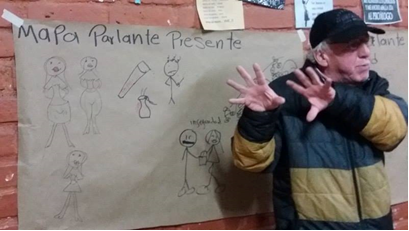 Figura 1. Mapa parlante sobre el presente de la Comuna 1, en el marco del Convenio Interinstitucional Universidad Mariana y Alcaldía Municipal de Pasto, 2017Foto: James BangueraEn segunda instancia, la aproximación a la construcción del diagnóstico situacional de la Comuna 1 en las cinco dimensiones del Plan de Vida y también del territorio: política, social, económica, cultural y ambiental, es el resultado de la revisión documental y otro tipo de instrumentos de planificación como el Plan de Ordenamiento Territorial del Municipio de Pasto 2015-2027 “Pasto Territorio Con-Sentido” (cuadernos diagnósticos, documento técnico de soporte, programa de ejecución y ruta para la construcción participativa) y el Plan de Desarrollo Municipal 2016-2019. Así también, surge del diálogo de saberes y talleres participativos realizados con la comunidad para recopilar información sobre la historia de la comuna, la identificación de problemáticas y necesidades y la propuesta de sueños de futuro (Figura 2).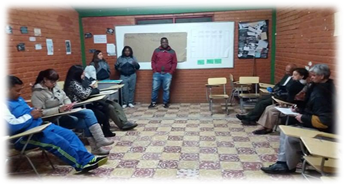 Figura 2. Mingas de pensamiento en el Colegio Liceo Central de Nariño, en el marco del Convenio Interinstitucional Universidad Mariana y Alcaldía Municipal de Pasto, 2017Foto: Angie RoseroFinalmente, la validación del proceso de participación ciudadana en el fortalecimiento de este Plan de Vida, apoyada por el Proyecto de Desarrollo Territorial de Nariño en Condiciones de Paz-Fase II (PDT-Nariño) que es financiado por la Agencia Española de Cooperación Internacional para el Desarrollo-AECID, conllevó a que la Comuna 1 reflexionara sobre la situación problemática en la dimensión política de su territorio (Figura 3). Este documento base se constituye entonces, en una hoja de ruta para fortalecer el Plan de Vida pues es construida desde la comunidad. Refleja las voces de los pastusos que intentan recordar el pasado o los escenarios y lugares de dónde vienen, para ser conscientes de su presente o situación actual y añorar un mejor futuro. Estos escenarios alternativos involucran el deseo colectivo por acceder a los bienes públicos, más y mejores trabajos, escenarios de paz, convivencia, ética y legalidad, inclusión social y territorial y una mejor relación con el ambiente y la naturaleza que les permita disfrutar de un buen vivir en su comuna. El buen vivir es comprendido como una forma multidimensional de organizar y vivir la vida por parte de las comunidades locales, teniendo en cuenta sus historias, identidades, heterogeneidades, autonomías, derechos y compromisos colectivos para la transformación. Lo cual, también se complementa con algunos objetivos del desarrollo humano y el desarrollo sostenible a nivel económico, social y ambiental, de igual manera, con la construcción de la paz desde las comunidades y distintos territorios en nuestra Colombia.¿QUIÉNES SOMOS?Ubicación geográficaLa Comuna 1 se encuentra ubicada en el centro de la ciudad de Pasto, su territorio comprende desde la carrera 19 con Av. Boyacá hasta la carrera 30, sigue la Rivera del rio Pasto hasta la Av. Panamericana.PoblaciónDe acuerdo con el Plan de Ordenamiento Territorial del municipio de Pasto 2014-2027,  la comuna 1 tiene 27.120 habitantes. Barrios que conforman la comunaLa comuna 1 se compone de 22 barrios: Avenida Santander, Bombona, Caracha, Centro El Churo, El Cilindro, El Parque, El Portalito, Hullaguanga, La Panadería, Las Américas, Los Dos Puentes, Marcos de la Rosa, San Agustín, San Andrés, San José, San José Obrero, Santiago y demás barrios que existan o se construyan dentro de los límites respectivos de la presente comuna. Mapa de ubicación: Figura 3. Mapa de la Comuna 1 del municipio de PastoFuente: Plan de Ordenamiento Territorial de Pasto 2014-2027¿CÓMO ESTAMOS?Esta sección presenta una lectura y comprensión del territorio de la Comuna 1 del municipio de Pasto, a partir de la identificación de las condiciones generales en cada una de sus dimensiones: política, social, económica, ambiental y cultural. Por tanto, esta aproximación a un diagnóstico situacional sobre las estructuras organizativas, las relaciones sociales y comunitarias, las necesidades básicas insatisfechas, el estado de los derechos humanos, las actividades económicas y productivas, las relaciones entre el hombre y la naturaleza a la hora de producir, consumir, movilizarse o asentarse y las prácticas, saberes e identidades culturales, permite posteriormente, orientar la planificación y gestión colectiva de dicha comuna. Es decir, este análisis conlleva a plantear las respuestas de la pregunta: ¿Hacia dónde vamos?. Dimensión PolíticaAquí se presenta la estructura organizativa, la división político-administrativa, un análisis desde el proceso y resultados del presupuesto participativo y la identificación de problemáticas y necesidades políticas en la comuna.Tabla 1. Características generales de la dimensión política de la Comuna 1 en Pasto.Fuente: Elaboración propia con base a Plan de Vida 2006, Plan de Ordenamiento Territorial de Pasto 2014-2027, Plan de Desarrollo Municipal 2016-2019, Apoyo al proyecto Resignificación de planes de vida y comunitarios 2017 y diálogo de saberes con habitantes de la Comuna 1Dimensión SocialEn esta dimensión se presenta los equipamientos sociales y aspectos relacionados con la satisfacción de los derechos fundamentales como salud y educación, así también la recreación y deporte e identificación de problemáticas y necesidades sociales en la comuna.Tabla 2. Características generales de la dimensión social de la Comuna 1 en Pasto.Fuente: Elaboración propia con base a Plan de Vida 2006, Plan de Ordenamiento Territorial de Pasto 2014-2027, Plan de Desarrollo Municipal 2016-2019, Apoyo al proyecto Resignificación de planes de vida y comunitarios 2017 y diálogo de saberes con habitantes de la Comuna 1Dimensión EconómicaA continuación se presenta las principales actividades económicas que influyen en la producción y la generación de trabajo y empleo, la identificación de problemáticas y necesidades económicas en la comuna.Tabla 3. Características generales de la dimensión económica de la Comuna 1 en Pasto.Fuente: Elaboración propia con base a Plan de Vida 2006, Plan de Ordenamiento Territorial de Pasto 2014-2027, Plan de Desarrollo Municipal 2016-2019, Apoyo al proyecto Resignificación de planes de vida y comunitarios 2017 y diálogo de saberes con habitantes de la Comuna 1Dimensión CulturalLa Comuna 1 ha identificado ciertos elementos, expresiones y manifestaciones que hacen parte de su identidad y cultura.Tabla 4. Características generales de la dimensión cultural de la Comuna 1 en PastoFuente: Elaboración propia con base a Plan de Vida 2006, Plan de Ordenamiento Territorial de Pasto 2014-2027, Plan de Desarrollo Municipal 2016-2019, Apoyo al proyecto Resignificación de planes de vida y comunitarios 2017 y diálogo de saberes con habitantes de la Comuna 1Dimensión AmbientalA partir del diagnóstico realizado en esta dimensión se tiene en cuenta los factores ambientales y biodiversos y los riesgos naturales, y la identificación de problemáticas y necesidades ambientales en la comuna.Tabla 5. Características generales de la dimensión ambiental de la Comuna 1 en PastoFuente: Elaboración propia con base a Plan de Vida 2006, Plan de Ordenamiento Territorial de Pasto 2014-2027, Plan de Desarrollo Municipal 2016-2019, Apoyo al proyecto Resignificación de planes de vida y comunitarios 2017 y diálogo de saberes con habitantes de la Comuna 1¿HACIA DÓNDE VAMOS?En esta oportunidad se presenta algunos escenarios alternativos que han sido pensados, soñados e imaginados participativa y colectivamente por la Comuna 1. En ese sentido se retoma las visiones en cada una de las dimensiones: política, social, económica, cultural y ambiental del Plan de Vida “Corazón de Pasto” del año 2006. De igual manera, se trae a colación algunos elementos de una visión de futuro para la Comuna, planteados en el marco del convenio interinstitucional entre la Universidad Mariana y la Alcaldía Municipal desde el año 2017 y se presenta una reflexión sobre la situación política de la comuna, suscitada durante el diálogo de saberes entre la Administración Municipal, el PDT-Nariño y la comunidad en el año 2019.Dimensión PolíticaVisión desde 2006La Comuna Uno cuenta con redes de organizaciones sociales y políticas sólidas, autónomas, participativas y transparentes; con capacidad de autogestión, identidad y sentido de apropiación de la comuna; además goza de una Cultura de participación ciudadana y de conciencia social, a partir de la articulación entre el sector social organizado, organizaciones comunitarias y la administración, generando un ambiente pleno de gobernabilidad.Sueños colectivos y acciones concretas 2017-2019Los habitantes de la Comuna 1 soñamos con escenarios altamente participativos en los diferentes procesos sociales, políticos, organizacionales y comunitarios. Además, es necesario gestar el empoderamiento social y comunitario.  Entre las ideas de estrategias y proyectos establecemos:Consolidar una estructura política organizada.Promover el trabajo conjunto entre líderes y lideresas, representantes y habitantes de la Comuna.  Fomentar la cultura ciudadana.Formación y capacitación en los diversos procesos e instrumentos de planificación como el plan de ordenamiento territorial, políticas públicas y planes de desarrollo.         Dimensión SocialVisión desde 2006La Comuna Uno cuenta con instituciones educativas y un sistema de educación integral, pertinente e incluyente con calidad y cobertura acorde al contexto y necesidades de la comuna. Existe un sistema integral de salud preventiva auto sostenible y accesible para todos los sectores sociales de la comuna uno. El tejido social de la comuna uno se basa en relaciones de solidaridad, cooperación y articulación de oportunidades con espacios interinstitucionales de desarrollo humano integral, lo que garantiza condiciones de equidad, justicia, seguridad y vida digna.Sueños colectivos y acciones concretas 2017-2019Los habitantes de la Comuna 1 soñamos con espacios seguros y dignos para desarrollarnos como ciudadanos y personas.Entre las ideas de estrategias y proyectos establecemos:Fortalecimiento de las zonas de tolerancia para reducir inseguridad.Apoyo y control por parte de las autoridades pertinentes en temas de seguridad.Implementar actividades de uso del tiempo libre para los niños, niñas, adolescentes y jóvenes.Diseñar e implementar proyectos sociales y productivosAdecuar, mejorar y mantener las calles y vías de comunicación  al interior de la Comuna.Adecuar, mejorar y mantener los equipamientos y espacios públicos.Fortalecimiento de los mecanismos de comunicación entre la institucionalidad, los líderes y lideresas y la comunidad social de base.Dimensión EconómicaVisión desde 2006La Comuna Uno cuenta con fuentes de ingresos económicos para sus habitantes, con la participación activa de los actores y promotores sociales, gremios y empresarios, que contribuyen al mejoramiento de la calidad de vida y el impulso económico de la ciudad; también, posee un sistema de economía solidaria, basado en una política redistributiva de comercio justo autogestionario y sostenible.Dimensión CulturalVisión desde 2006Los habitantes de la Comuna Uno tienen sentido de pertenencia, alto grado de autoestima e identidad, con un imaginario colectivo incluyente y propositivo con visión de futuro. La Comuna Uno participa integralmente de sus expresiones culturales, fundamentalmente de sus Carnavales de Negros y Blancos, constituyéndose en un centro de atracción turística y cultural, justificando así la condición de Patrimonio Cultural de la Humanidad.Dimensión AmbientalVisión desde 2006Espacialmente, la Comuna Uno se encuentra organizada con un Plan de Manejo Físico Espacial acorde con el plan de vida, con amplios espacios públicos, vías peatonales, incluyentes, adecuadas para población con discapacidad y adulto mayor. En la Comuna Uno existen espacios verdes recreativos y lúdicos accesibles para el esparcimiento de todos, permitiendo el disfrute de los ejes ambientales de los Ríos Pasto y Mijitayo, gozando de una cultura de conservación y ornato. Además contamos con un ambiente sano, que genera calidad de vida y condiciones para el desarrollo económico de sus habitantes. La Comuna Uno goza de una cultura ciudadana y herramientas de gestión que mitiga el alto impacto ambiental propiciado por los insumos que animan la lúdica del Carnaval.REFLEXIONESLos habitantes de la Comuna 1 no hemos logrado un verdadero y efectivo empoderamiento de nuestro propio Plan de Vida "Corazón de Pasto", esto debido al desconocimiento de dicho instrumento de planeación y gestión territorial, pues se han presentado fallas estructurales en la administración pública y fallas de comunicación, información y articulación entre los líderes, lideresas y la comunidad a nivel interno. En tal sentido, somos conscientes de la necesidad de avanzar en propuestas sólidas por parte de la Comuna para empezar a gestar una apropiación real, social y comunitaria. “Esto teniendo en cuenta que las sociedades y comunidades locales del siglo XXI debemos enfrentar diversos escenarios relacionados con el aumento de las desigualdades políticas, sociales, económicas, ambientales y culturales y los efectos de la crisis ecológicas y ambientales. Aunado a esto, nuestro Colombia se caracteriza por los retos y oportunidades para construir la paz más allá de los temas derivados del conflicto armado, pero también, por la necesidad de consolidar espacios, dinámicas y procesos de mayor participación ciudadana y democrática en la planeación y gestión colectiva de los territorios” (Apoyo a la Secretaria de Desarrollo Comunitario desde el PDT-Nariño, 2019).REFERENCIAS BIBLIOGRÁFICAS:   ACUERDO NÚMERO 012 (Mayo 30 de 2016). Por el cual se adopta el Plan de Desarrollo del Municipio de Pasto 2016 – 2019 “Pasto Educado Constructor de Paz”.ALCALDIA MUNICIPAL DE PASTO. (2007). Plan de vida Comuna 1, “Corazón de Pasto”.ALCALDIA MUNICIPAL DE PASTO. (2015). Plan de ordenamiento territorial 2015-2017 “Pasto Territorio Con-sentido”.CONSTITUCIÓN POLÍTICA DE COLOMBIA 1991.BANGUERA James, CUERO Andrea, QUINTERO Yulibeth & ROSERO Angie. (2017). Apoyo al proyecto de “Re significación de planes de vida de la comuna 1. Municipio de Pasto. Estudiantes séptimo semestre Trabajo Social, Universidad Mariana, Pasto, 2017.HERRERA E. Enrique. (2006).  El churo y el veinte de julio.LEY ESTATUTARIA 1757 de 2015. Por la cual se dictan disposiciones en materia de promoción y protección del derecho a la participación democrática.LEY 1551 de 6 de julio 2012. Por la cual se dictan normas para modernizar la organización y el funcionamiento de los municipios.LEY 743 de 2002. Por la cual se desarrolla el artículo no. 38 de la Constitución Política de Colombia en lo referente a los organismos de acción comunal.LEY 388 del 18 de julio 1997. Por la cual se modifica la Ley 9ª de 1989, y la Ley 3ª de 1991 y se dictan otras disposicionesLEY 152 del 15 de julio de 1994.  Por la cual se establece la Ley Orgánica del Plan de Desarrollo.ROSADA G. Nancy. BELALCAZAR B. Nancy. (2018). “Alianza Estratégica. Alcaldía de Pasto (Secretaria de Desarrollo Comunitario) y Universidad Mariana (Programa Trabajo Social).  Estructura OrganizativaConstituida en el año 2001.No se encuentra conformada una Junta Administradora Local (JAL).Cuenta con una Asociación de Juntas Comunales (ASOJAC), cuyo presidente es el Señor Francisco Mesías.Existen ocho Juntas de Acción Comunal (JAC) con 1.210 afiliados.División Político-Administrativa Cuenta con ocho JAC de los barrios pertenecientes a la Avenida Santander, Los Dos Puentes, Bomboná, La Panadería, El Obrero y Santiago.Presupuesto ParticipativoEl proceso Cabildos de Presupuesto Participativo en la actual Administración 2016-2019, recupera la real y verdadera participación democrática, donde se destina una parte de sus recursos para que sea decidida por los habitantes de los territorios y dar soluciones a las necesidades y problemas, articulados con la visión y objetivos institucionales en el marco del Plan de Desarrollo Municipal” Pasto educado constructor de paz”. En esta oportunidad se profundiza la construcción de un modelo de identidad y democracia participativa a partir del ciclo de la participación como un patrimonio legítimo y cultural. Implementada la ruta metodológica se organizan las asambleas de Pre-Cabildos o mingas de pensamiento para intercambiar saberes y experiencias,  socialización de la dinámica del proceso, elección de los facilitadores, concreción de las reglas de juego para la presentación de iniciativas y la asignación del techo presupuestal de la comuna: $ 469.000.000Después del proceso de Pre-Cabildos, la Comuna 1 priorizó las siguientes necesidades:Formación de escuela red de mujeres comunales.Adecuación de baños públicos en sectores estratégicos de la Comuna 1.Escuela de formación, para mujeres cabeza de familia.Dotación de 5 equipos de alta gama.Recuperación cultural del arte y la recreación.Albergue para habitantes de la calle, generar una política pública, B/ Panadería.Baños públicos, B/ bombona.Familias constructoras de paz, Fundación vuelo de esperanza Américas del norte.Conformación de Junticas ComunalesPavimentación de las canchas de la I.E.M Liceo Central de Nariño.De lo anterior, se aprobó un proyecto macro denominado “Comuna uno constructores de paz”, el cual se desagregó por componentes debido al enfoque y competencia de ejecución, teniendo los siguientes proyectos ejecutados:Comuna 1 constructores de paz "dotación de equipamiento para población en condición de discapacidad”Comuna Uno Constructores de paz "familias constructoras de paz"Comuna 1 constructores de paz " mujeres constructoras de paz"Comuna 1 constructores de paz "dotación de implementos culturales y banda de paz escolar colegio I.E.M Central de Nariño"Comuna 1 constructores de paz " Semillero de Juntas de Acción Comunal"Problemáticas y necesidadesDificultades en los procesos organizativos, debido a la ausencia de espacios como un salón comunal para realizar diferentes eventos, reuniones y actividades.No se realiza elección de ediles por la vía directa de elección popular, lo cual en ocasiones, genera intereses particulares de ciertos partidos políticos.La falta de empatía de los líderes y lideresas hacia las comunidades sociales de base.  Fallas de los mecanismos de información y comunicación entre las organizaciones  sociales y comunitarias, lo cual genera desmotivación para la participación en los diversos procesos comunales y el desconocimiento de los procesos de desarrollo adelantados en la Comuna.Desconocimiento del Plan de Vida de la Comuna 1 "Corazón de Pasto" debido al abandono institucional desde años anteriores a la actual Administración Municipal y las mismas fallas estructurales e históricas de la administración pública.EducaciónExisten 33 equipamientos educativos, entre ellos la Corporación Universitaria Autónoma de Nariño, Fundación Universitaria San Martin, Universidad de Nariño, UNAD, Universidad Santo Tomas.Además de ello se encuentra la Secretaria de Educación Municipal, Diócesis de Pasto, Pastoral Social, Instituto Departamental de Salud Nariño, Cruz Roja Seccional Nariño, Policía Nacional, Personería Municipal de Pasto, Centro de Atención a personas con Discapacidad, Corporación de Discapacitados de Nariño "Coordinar", CNRR Comisión Nacional de Reparación y Reconciliación, entre otros.Problemáticas y necesidadesAusencia de apoyo y control de autoridades competentes en temáticas relacionadas con la seguridad, desarrollo de infraestructura y la cultura. Esto derivado ente otras cosas, de la marginación de la comuna y las comunidades de los procesos de planeación local.Invasión de espacio público, manifestado en la interrupción del paso peatonal por los carros estacionados en las calles y las casas que se están convirtiendo en garajes y parqueaderos. Esto genera contaminación y desorden social, ya que personas externas a la Comuna 1, no se acogen a las normas y reglas que existe en la misma. Por ello, es vital que entidades como la Policía Nacional, Tránsito y Transporte, y Secretaria de Espacio Público, realicen un monitoreo permanente.La inseguridad se presenta desde muchas épocas atrás y actualmente se han tomado medidas necesarias para mitigarla pero no han sido efectivas. Es necesario mencionar que anteriormente se habían implementado unas zonas de tolerancia, las cuales tenían control de la inseguridad, puesto que la Comuna integra en su mayoría la zona comercial y la hace un punto clave para la delincuencia.Actividades económicas y productivasEsta Comuna se dedica fundamentalmente a la prestación de servicios y al comercio.Empresa de alumbrado público SEPAL, que tiene sentido tripartita conformada por la Alcaldía, CEDENAR y la comunidad.Problemáticas y necesidadesAlta presencia de población vulnerable en el centro de la comuna.Reducción de los recursos monetarios para los procesos de cabildos de la comuna.Elementos religiososEl Templo San Agustín, ubicado en la Calle 17 Carrera 24 al centro de la ciudad. El Templo de San Andrés ubicado en la Calle 16 con Carrera 28. El templo de San Andrés ubicado en uno de los sectores más tradicionales de la ciudad, conocido como Rumipamba.La Iglesia de Cristo Rey, ubicada en la Calle 20 con Carrera 24.El Templo de La Catedral se encuentra en la Calle 17 Carrera 26 frente al centro comercial el liceo.Santuario de la Merced, ubicado en la Calle 18 Carrera 22 diagonal al antiguo complejo bancario.Templo de Maridiaz.Elementos arquitectónicos e históricos Museo del Oro.Museo Escolar María Goretti.Museo Juan Lorenzo Lucero.Museo Alfonso Zambrano.Museo Luciano Rosero.Museo MaridiazMuseo Taminango de artes y tradiciones y -Museo Universidad Mariana.Fiestas tradicionales y popularesCada Junta de Acción Comunal tiene sus propias actividades que son desarrolladas de manera tradicional.Problemáticas y necesidadesBajo control y vigilancia en los procesos de inclusión de las diferentes culturas en la comuna.Articulación con entidades Desde EMPOPASTO se ha realizado acercamientos de sensibilización sobre el uso eficiente y ahorro del agua. Esto en las distintas instituciones y la zona urbana desde la Junta de Acción Comunal del barrio Obrero.Problemáticas y necesidades Contaminación visual y auditiva a través de la difusión de avisos publicitarios, pasacalles, murales y pendones, particularmente en eventos y épocas de elección popular.